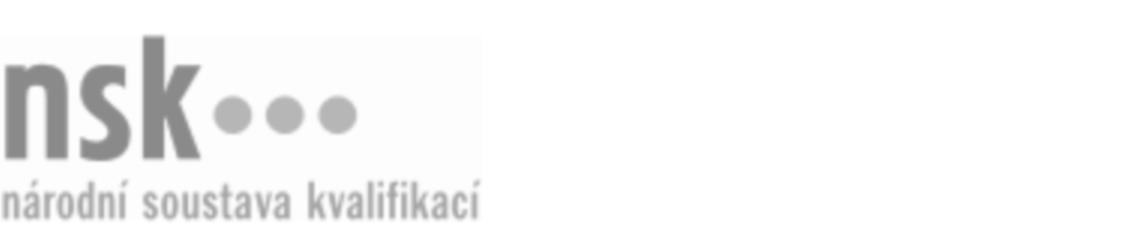 Kvalifikační standardKvalifikační standardKvalifikační standardKvalifikační standardKvalifikační standardKvalifikační standardKvalifikační standardKvalifikační standardCelní deklarant/deklarantka (kód: 63-019-M) Celní deklarant/deklarantka (kód: 63-019-M) Celní deklarant/deklarantka (kód: 63-019-M) Celní deklarant/deklarantka (kód: 63-019-M) Celní deklarant/deklarantka (kód: 63-019-M) Celní deklarant/deklarantka (kód: 63-019-M) Celní deklarant/deklarantka (kód: 63-019-M) Autorizující orgán:Ministerstvo průmyslu a obchoduMinisterstvo průmyslu a obchoduMinisterstvo průmyslu a obchoduMinisterstvo průmyslu a obchoduMinisterstvo průmyslu a obchoduMinisterstvo průmyslu a obchoduMinisterstvo průmyslu a obchoduMinisterstvo průmyslu a obchoduMinisterstvo průmyslu a obchoduMinisterstvo průmyslu a obchoduMinisterstvo průmyslu a obchoduMinisterstvo průmyslu a obchoduSkupina oborů:Ekonomika a administrativa (kód: 63)Ekonomika a administrativa (kód: 63)Ekonomika a administrativa (kód: 63)Ekonomika a administrativa (kód: 63)Ekonomika a administrativa (kód: 63)Ekonomika a administrativa (kód: 63)Týká se povolání:Celní deklarantCelní deklarantCelní deklarantCelní deklarantCelní deklarantCelní deklarantCelní deklarantCelní deklarantCelní deklarantCelní deklarantCelní deklarantCelní deklarantKvalifikační úroveň NSK - EQF:444444Odborná způsobilostOdborná způsobilostOdborná způsobilostOdborná způsobilostOdborná způsobilostOdborná způsobilostOdborná způsobilostNázevNázevNázevNázevNázevÚroveňÚroveňAdministrace celních formalitAdministrace celních formalitAdministrace celních formalitAdministrace celních formalitAdministrace celních formalit33Orientace v účetních dokladech a jejich evidenciOrientace v účetních dokladech a jejich evidenciOrientace v účetních dokladech a jejich evidenciOrientace v účetních dokladech a jejich evidenciOrientace v účetních dokladech a jejich evidenci33Orientace v celních a souvisejících daňových předpisechOrientace v celních a souvisejících daňových předpisechOrientace v celních a souvisejících daňových předpisechOrientace v celních a souvisejících daňových předpisechOrientace v celních a souvisejících daňových předpisech44Kontrola dodržování celních předpisůKontrola dodržování celních předpisůKontrola dodržování celních předpisůKontrola dodržování celních předpisůKontrola dodržování celních předpisů44Vystavování celních dokladůVystavování celních dokladůVystavování celních dokladůVystavování celních dokladůVystavování celních dokladů44Vyřizování reklamací k propuštění zboží do celních režimůVyřizování reklamací k propuštění zboží do celních režimůVyřizování reklamací k propuštění zboží do celních režimůVyřizování reklamací k propuštění zboží do celních režimůVyřizování reklamací k propuštění zboží do celních režimů44Komplexní zajišťování celního řízení včetně zajišťování formalit na celním úřaduKomplexní zajišťování celního řízení včetně zajišťování formalit na celním úřaduKomplexní zajišťování celního řízení včetně zajišťování formalit na celním úřaduKomplexní zajišťování celního řízení včetně zajišťování formalit na celním úřaduKomplexní zajišťování celního řízení včetně zajišťování formalit na celním úřadu44Zastupování před orgány celní a finanční správy v souvislosti s celním řízenímZastupování před orgány celní a finanční správy v souvislosti s celním řízenímZastupování před orgány celní a finanční správy v souvislosti s celním řízenímZastupování před orgány celní a finanční správy v souvislosti s celním řízenímZastupování před orgány celní a finanční správy v souvislosti s celním řízením44Celní deklarant/deklarantka,  29.03.2024 0:46:51Celní deklarant/deklarantka,  29.03.2024 0:46:51Celní deklarant/deklarantka,  29.03.2024 0:46:51Celní deklarant/deklarantka,  29.03.2024 0:46:51Strana 1 z 2Strana 1 z 2Kvalifikační standardKvalifikační standardKvalifikační standardKvalifikační standardKvalifikační standardKvalifikační standardKvalifikační standardKvalifikační standardPlatnost standarduPlatnost standarduPlatnost standarduPlatnost standarduPlatnost standarduPlatnost standarduPlatnost standarduStandard je platný od: 07.10.2020Standard je platný od: 07.10.2020Standard je platný od: 07.10.2020Standard je platný od: 07.10.2020Standard je platný od: 07.10.2020Standard je platný od: 07.10.2020Standard je platný od: 07.10.2020Celní deklarant/deklarantka,  29.03.2024 0:46:51Celní deklarant/deklarantka,  29.03.2024 0:46:51Celní deklarant/deklarantka,  29.03.2024 0:46:51Celní deklarant/deklarantka,  29.03.2024 0:46:51Strana 2 z 2Strana 2 z 2